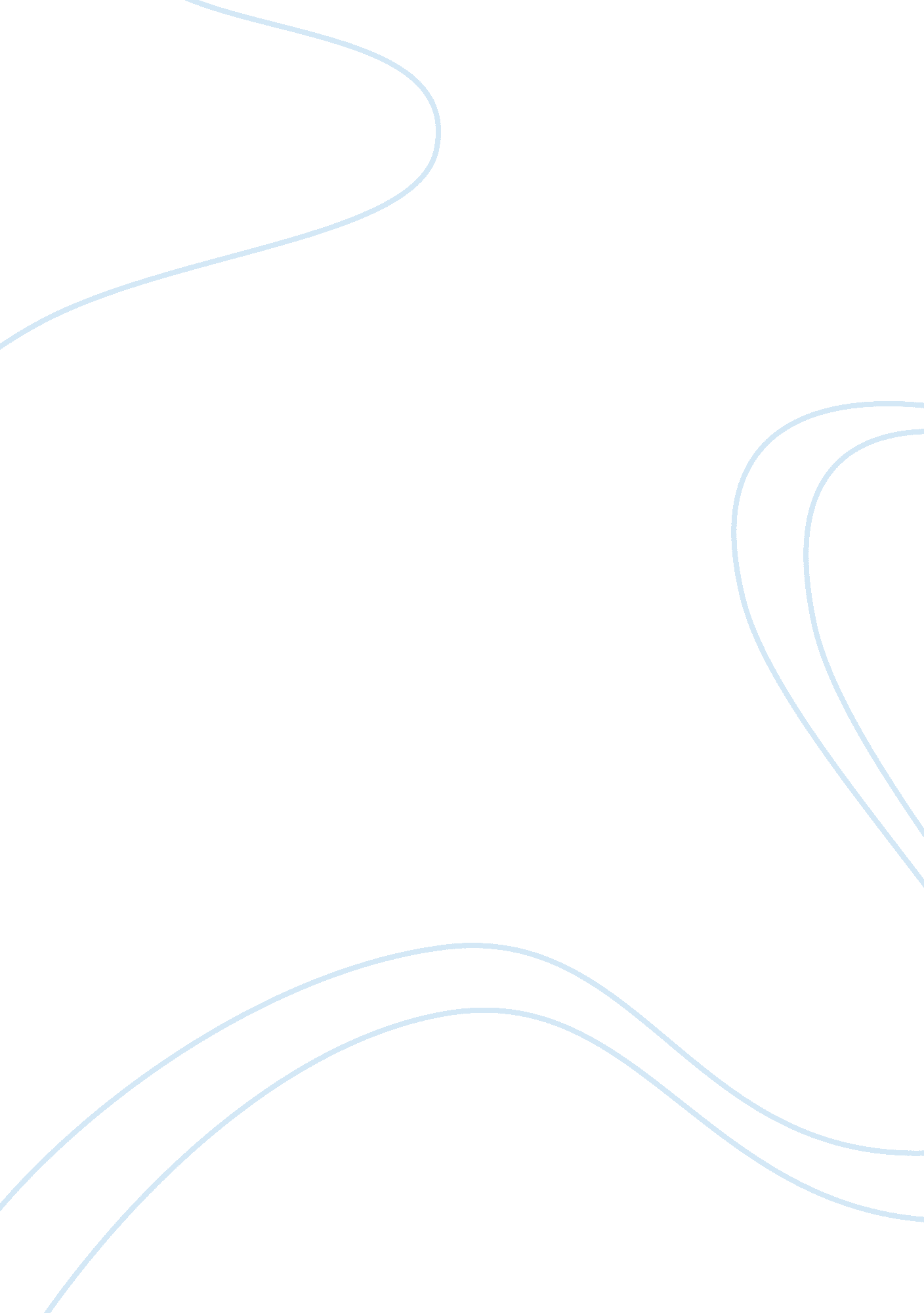 Ownersbusiness accounting departmentkeeping track with the financialBusiness, Accounting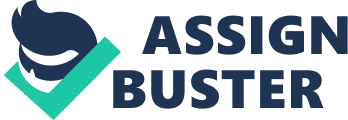 OwnersBusiness owners are the principal executive that are overseeing the company. They should have a long term vision for the company, and have a clear strategic direction for the organisation. They should also interact vividly with both the external and internal stakeholders to ensure that the operations are smoothly carried out. EmployeesSystem EngineerDepartment ManagersManaging the team Finance and Accounting DepartmentKeeping track with the financial transactions in the organization would be necessary to come up with the appropriate decision to plan the financial budget. The team would work in hand with the rest of the departments and develop strategy and make financial choices. To achieve the best for the company, they would have to deal with monetary issues that may emerge, such as the cash flow projections and the negotiation with banks. Sales and Marketing DepartmentGenerating more revenue and to promote our service to potential consumers are necessary for the growth of the company. With the capability of being revenue-driven, it will increases the opportunity that the customers will continue using our products. In addition, creating awareness of our products is essential to reach out to our target audience. With an in-depth knowledge in knowing the customers’ needs and wants, they can thus increase the desire for the potential customers to engage in our products. Through the planning and implementation of advertising and promotion activities, our organization could foster an environment in the marketplace and allow the company to be known to the public. Human Resource DepartmentHuman resources are the most important assets of a business and thus they would have to be managed to maximize the productivity in the company by developing the employee’s effectiveness. The responsibilities in the department would include recruiting employees that are able to play a vital role in the workforce, as well as to train them to adapt to the jobs. Explaining about the staff welfare and benefits are also necessary, to prevent dissatisfaction among employees with the working conditions. 